    Јавно Комунално Предузеће „Топлана“ Бор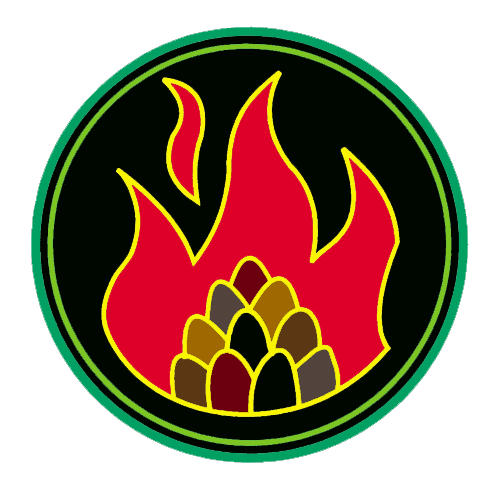 Ђ. А. Куна бр. 12, Бор; АПР – БД. 34029/2005; број рачуна 160-35971-27 Банка Интеса, експозитура у Бору;  матични бр. 17441531; ПИБ 100500644; факс 030/458-056; www.toplana.rsКомисија за јавну набавкуБрој: 6350Бор, 30.11.2018. годинеОдговори  Комисије за јавну набавку на захтев за додатним информацијама или појашњењима конкурсне документације за набавку теретног и PIC-UP возила ЈНМВ 1.1.17/2018 На основу члана 63. Став 3. Закона о јавним набавкама („Сл. Гласник РС” бр.68/15)  Комисија за ЈНМВ 1.1.17/2018 на питање потенцијалног понуђача од 28.11.2018. године, а које гласи:У конкурсној документацији за ЈНМВ 1.1.17/2018 у партији 1. Теретно возило, навели сте тражене карактеристике за исто које нису најбоље разумљиве и могуће испоштоване.Нпр: неподударност снаге мотора са запремином мотора.Предлажемо вам да извршите измену у овом делу тако што ће те за возило које требујете, најбоље понуде добити ако наведете следеће детаље, како би биле јасније и конретнијеСнага мотора – минимум 80 KWБрој осовина 2 (да ли на задњој осовини требају бити дупли точкови)?Запремина мотора треба стајати: минимум 2250 ccm – 3000Носивост минимум 1000 kg (да ли је у питању возило са дуплом кабином, које има 6+1 место за седење и одвојени товарни простор од кабине?Комисија за јавну набавку је дана 30.11.2018. године дала следећи одговор: Комисија је разматрала питања и сугестије потенцијалног понуђача и констатовала да неће ништа мењати у конкурсној документацији јер су тражене карактеристике у складу са возилом које је нама потребно.                                                                   Комисија за јавну набавку                                                                  теретног и PIC-UP возила                                                                ЈНМВ 1.1.17/2018